Ученица 6 класса МБОУ Лысогорской СОШ, Кобякова Полина, под руководством педагога дополнительного образования Бошковой Натальи Витальевны, заняла 1 место в районном этапе областного конкурса социальной рекламы и антикоррупционных работ «Чистые руки». 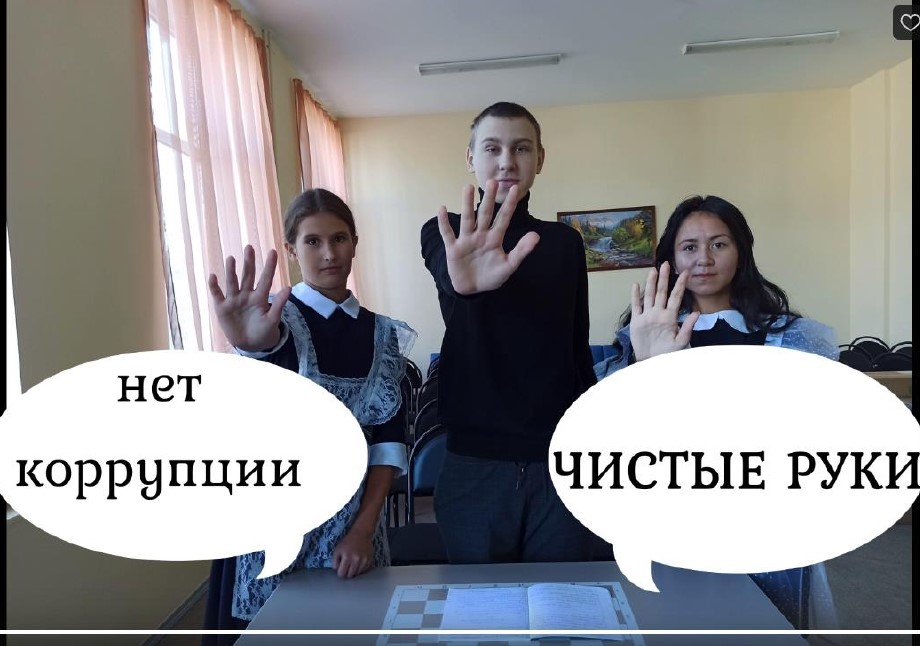 